  The public is requested to fill out a "Speaker Card" to address the Board on any item of the agenda prior to the Board taking action on an item.  Comments from the public on Agenda items will be heard only when the respective item is being considered. Comments from the public on other matters not appearing on the Agenda that is within the Board's subject matter jurisdiction will be heard during the Public Comment period.  Public comment is limited to 2 minutes per speaker, unless waived by the presiding officer of the Board.   As a covered entity under Title II of the Americans with Disabilities Act, the City of  does not discriminate on the basis of disability and upon request, will provide reasonable accommodation to ensure equal access to its programs, services, and activities.  Sign language interpreters, assistive listening devices, or other auxiliary aids and/or services may be provided upon request. Reports and other committee reference materials may be seen on our website under each committee's meeting agenda. Agendas are posted publicly in the window of the Sherman Oaks Public Library, 14245 Moorpark St., Sherman Oaks, CA 91423. Printed copies of Board and committee agendas can be obtained by sending a written public records request after the document has been published to  Oaks 91413. A check for $1 plus 10 cents per page plus 49 cents postage made out to the City of  must be included with the request. If additional payment is required, you will be notified.         AGENDACall to Order              			Jill Banks Barad, President                                       Pledge of AllegianceRoll callApproval of Minutes:  SONC Board meeting October 12, 2015Introduction of elected officials, staff, LAPD Senior Lead Officers     Guest Speakers:                               LADWP Proposed Rate Increases                   LADWP Chief of Staff Guy Lipa,                  Senior Assistant General Manager Water System, Marty Adams,                   Executive Director Power System, Andrew Kendall                   Customer Service Manager Major Accounts, Chris Moser. Public Comment: Comments by the public on non-agenda items within SONC’s jurisdiction.President’s ReportAction Item: Appointment of Louis Schillace to fill Board vacancy in Area 2 BusinessVANC Forum, November 12 at CBS Studios 5:30-9:00 p.m. SONC is a SponsorSONC Election to be held Thursday, April 7, 2016 odd-numbered seats.Location TBACanned Food Drive planned for December 14 Board meetingCommittee Reports/Updates   A  Land Use Committee (LUC)- Ron Ziff, Chair            1) Update on Sherman Oaks Mansionization Interim Control Ordinance.          2)  Update and Action Item: Motion that SONC recommends approval of the change of use from church to school at 13042 Burbank Blvd. as presented by the HELP Group, with the conditions that a landscape buffer be planted at the rear of the property and that the undeveloped alley be vacated.           3) Action Item: Motion to recommend that funds collected under Quimby/Finn for Parks and Recreation be used within a maximum distance of 15 miles and that funds be retained for their intended use and not returned. Also funds may be used on County property within the boundaries of the City of Los Angeles.          4) Action Item: CF 15-0719 Community Impact Statement on Mobility Plan2035.  Motion approved at the October 12, 2015 Board meeting.          5) Next Land Use Committee meeting:                             Thursday, November 19, 6:30 p.m.               B. Outreach Committee- Michael Garrett, Raphael Morozov, Mohamed Felo,      Co-Chairs                        1.) Report on Sherman Oaks Street Fair- Sunday, October 18   C. Green and Beautification Committee- Carolyn Casavan, Chair  D. Government Affairs Committee- Jay Beeber, Chair  E. Animal Welfare Committee- Debbie Kozin, Chair Treasurer’s Report/Finance Committee—Howard Katchen, Treasurer               Consent Calendar: (One item, no discussion required)Reimburse Board President Jill Banks Barad $18.52 for purchase of printerpaper  to print SONC agendas, Minutes and other SONC related material.                Regular agenda: (Two items, discussion required)Approve and adopt Treasurer’s financial status report and monthly expenditure reports for October 2015                      c)     Update Budget Advocates – Regional Budget Day RecapAnnouncements from the Board on subject matters within SONC’s jurisdiction    VANC Forum, Thursday, November 12, CBS Studios, 5:30-9 p.m.        12.  AdjournmentOfficers:Jill Banks Barad, President , Res. 6Ron Ziff, 1st Vice Pres. Bus-6 Jay Beeber, 2nd Vice Pres. Res. 7Howard Katchen, Treasurer  Res. 3Sue Steinberg, Secretary Bus. 4Board Members:Michael Garrett, Res. 1Vacant, Bus-1Carolyn Casavan,  CI-1Tom  Capps, Res-2Vacant, Bus. 2Vacant,  CI 2Raphael Morozov, Bus.3Richard Marciniak, CI-3 Lisa Petrus, Res. 4Sidonia Lax, CI-4Mohamed Felo, Res-5Vacant, Bus-5Sherry Revord, CI-5Vacant, CI-6Neal Roden, Bus-7Jeffrey Kalban, CI-7 OAKS NEIGHBORHOOD COUNCIL Oaks, CA 91413(818) 503-2399www.shermanoaksnc.orgOR CONTACTDepartment of Neighborhood Empowerment linked through our website under "Resources"Officers:Jill Banks Barad, President , Res. 6Ron Ziff, 1st Vice Pres. Bus-6 Jay Beeber, 2nd Vice Pres. Res. 7Howard Katchen, Treasurer  Res. 3Sue Steinberg, Secretary Bus. 4Board Members:Michael Garrett, Res. 1Vacant, Bus-1Carolyn Casavan,  CI-1Tom  Capps, Res-2Vacant, Bus. 2Vacant,  CI 2Raphael Morozov, Bus.3Richard Marciniak, CI-3 Lisa Petrus, Res. 4Sidonia Lax, CI-4Mohamed Felo, Res-5Vacant, Bus-5Sherry Revord, CI-5Vacant, CI-6Neal Roden, Bus-7Jeffrey Kalban, CI-7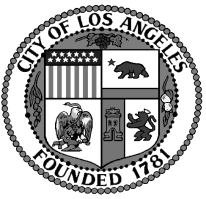 Sherman Oaks Neighborhood Council                      SONC         BOARD MEETINGMonday, November 9, 20156:30 p.m.Sherman Oaks Elementary School Auditorium14750 Dickens St. Sherman Oaks OAKS NEIGHBORHOOD COUNCIL Oaks, CA 91413(818) 503-2399www.shermanoaksnc.orgOR CONTACTDepartment of Neighborhood Empowerment linked through our website under "Resources"